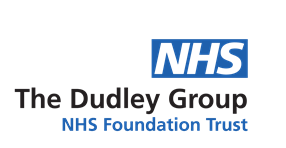 REFERRAL FORM FOR TONGUE TIE ASSESSMENT CLINICTo be completed and emailed by a health professional to dgft.tonguetie.assessment@nhs.netClinic contact number 01384 456111 ext. 3887CHECKLIST FOR THOSE COMPLETING THE REFERRAL FORM FOR TONGUE TIE ASSESSMENT CLINIC – COMPLETE ALL BOXESTongue-tie Referral Form TT Team Version 7.0 May 2022Baby’s Name:Parental/Guardian’s Name:Baby’s Unit/NHS Number:Baby’s Gender:Baby’s Date of Birth:Baby’s EthnicityBaby’s AddressName of Baby’s General Practitioner/AddressBaby’s Expected Date of Delivery (EDD)Baby’s age at referral:Parent/Guardians Preferred Contact Number:Parent/Guardians Preferred Contact Number:Parent/Guardians Preferred Contact Number:Parent/Guardians Email Address:Parent/Guardians Email Address:Parent/Guardians Email Address:REASON FOR REFERRAL (delete as appropriate)REASON FOR REFERRAL (delete as appropriate)Breast Feeding Issue                                      -  Formula Feeding IssueBreast Feeding Issue                                      -  Formula Feeding IssueFurther DetailsHas feeding support been accessed YES/NONB: Only refer after feeding support has been accessed. Referrals for ‘future’ potential problems e.g. speech difficulties will not be acceptedFurther DetailsHas feeding support been accessed YES/NONB: Only refer after feeding support has been accessed. Referrals for ‘future’ potential problems e.g. speech difficulties will not be acceptedDETAILS OF REFERRER: (delete as appropriate)DETAILS OF REFERRER: (delete as appropriate)MidwifeGeneral PractitionerHealth Visitor          Infant Feeding Specialist         Other ________________Name of Referrer:                                                                         (PRINT)Name of Referrer:                                                                         (PRINT)Referral Date:Referral Date:Referrer Contact AddressReferrer Contact NumberPLEASE ANSWER ALL QUESTIONSRESPONSESAre there any clotting disorders in close family members?If yes please provide details.Has the baby had a vitamin K injection or 2 doses of oral Vitamin K?Does the baby have any follow up appointments other than routine appointments? Please provide details.If the baby has any appointments relating to cardiac or neurological conditions written documentation stating a tongue tie division can be performed will be required from the baby’s consultant before an appointment can be offered. This will need to be co-ordinated by the referring Health Professional.Babies can be seen in clinic up to 10 weeks of age. Age can be corrected if the baby was born before 37 weeks. Referrals may not be accepted if a baby cannot be seen before they are 10 weeks. For older babies refer the parents/guardian to the Association of Tongue Tie practitioners, a list of local practitioners can be found at: http://www.tongue-tie.org.uk,  their GP or an ENT specialistIf this is a secondary referral provide details of any previous care or procedure. This referral will first involve a telephone call during this a tongue tie clinic appointment may be offered. At the clinic appointment tongue function will be assessed and a division may be offered and performed if the parent/guardian consents. Advise that a tongue tie practitioner will contact them within one week of receiving the referral. The number will be displayed as a withheld or no caller ID.  Three attempts will be made to contact the parents and a failed call letter will be sent if no telephone contact is made and the referral will be cancelled. Advise the parent/guardian to read the leaflet entitled        ‘Tongue-tie’ which is available on the DGFT website: http://www.dgft.nhs.uk/services-and-wards/maternity/maternity-information-leaflets/